RESUMEName 					:NOOR	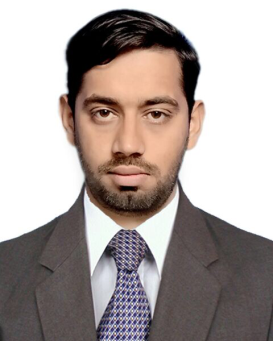 Name of Proposed Key Position       : Mechanical EngineerAge					:27 YEARS	Total Experince			:3 year’s and 11 months 	Sex 					:Male Nationality				: PakistaniEnglish Fluency in Oral / Written	:YES	Visa Status  : Visit VisaEmail                                                  : noor.384954@2freemail.com OBJEVTIVE:To obtain position this will allow me to utilize my professional skills and training while allowing for future growth and professional development. To work hard in a good Organization to benefit myself as well as organization and to achieve and accomplish challenges to bring about success and to advance. I will be able to enhance my professional skills and would be able to get valuable work experience.QUALIFICATION:Bachelor Of Technology (Honours) in Mechanical ( 4 years) Associate Mechanical Engineering (3 years DAE)						Matriculation With ScienceSUMMARYOFEXPERINCE:At a present working as Mechanical Supervisorquality check inspection project at Heavy  ComplexTaxila Pakistan . It is an leading engineering  good  manufacturing enterprise in Pakistan. As a Assistance Engineer at IKAN Engineering  service private limited Pakistan.Assistin designing developing and executing mechanical projects work with project manager in review project specification and preparing  project plan and design sheet, visit sites prepare mechanical drawing and samples.KEY PROJECTS & POSITIONS HELD:EXPERIENCE: Heavy Mechanical ComplexTaxilaPakistan )Position: Mechanical SupervisorProject Ref.	:Casting and Forging AutomiveForging Railway equipment Sugar plant  etc.Location	: Industrial Area Taxila Pakistan Duration	:September 2012 To September 2015Responsibilities and Duties:Ensure that the work to be carried out in accordance with safe working procedureSupervisor throughout the performance of related works in order to complete the work as per the planned schedule.Inspection the After Casting Part such like a sugar plants and spare and cement plant and spare railway equipment Road construction machinery After Inspection  Different types of matriels parts different heat treatment process such like aMetal Quenching , Oil Quenching , Water Quenching , Metal Harding and Tempering ,Heat Treatment Stress,,Description of Work for Supervisor: Ensure the plant is maintained as per the quantitative and qualitative standards set out in the Operation and Maintenance plansComply with all occupational health and safety, environmental and company requirements.Ensure all work is performed in a professional, timely and safe manner maintaining a high standard of housekeepingAssist with the writing and review of maintenance procedures and site instructions and recommend improvements as appropriate.Receive maintenance related deliveries to site and verify documentation, quantities, quality etc.Maintain a high level of technical, personal, interpersonal and business skillsDiscuss all safety precautions required at shop IKAN Engineering Service Private Limited Position	: Assistance Engineer Project Ref	:MDF (ZRK )Location	: Mardan PakistanDuration	:February  2016 to November  2016Responsibilities and Duties:Assist in designing, developing and executing construction projects.Work with Project Manager in reviewing project specification and in preparing project plan and design sheet.Visit sites, prepare Mechanical  drawings and develop samples.Work with engineering team in developing construction plan.Determine budget, schedule, manpower and material and equipment requirements to execute Mechanical  projectReport all expenses to Project Manager on timely basis. Maintain quality assurance standards for projects.Provide technical assistance to field staff when needed.Analyze mechanical  problems and recommend corrective actions.Order and stock  materials to avoid shortageDescription of Work for Assistance Engineer:Resolves engineering problems by collecting and analyzing information; Researching, analyzing, adapting, Modifying engineering techniques; Recommending solutions; preparing drawings, schematics, and diagrams;Evaluating components, Materials, and suppliers; Resolving design integration issues; developing ...Certificate:Permit to Work for PTW Users- From Gasos Musffah Abu Dhabi .Taste Risk Assessment for ADNOC  Onshore-From Abu Dhabi Confined Space Entry Awareness for ADNOC  Onshore  From Abu Dhabi.Auto Cad.(2012Langugae:English- Fluent in written and spoken language with high level of comprehension ability.Urdu- Intermediate levels of comprehension and speech ability.Hindi- Fluent in spoken language with high level of comprehension ability. Punjabi - Fluent in written and spoken language with high level of comprehension abilityComputer Skills:Proficient in MS Word , MS Execl , MS Access , MS Power point and internet Well versed in Adobe  Creative Suite. Software PositionProjectPeriodMechanical SupervisorCasting and Forging Automotive Forging Railway  equipment Sugar plants and Spares and ,  Quality Check  Inspection of  Heat treatment Furance  and etcSeptember 2012 To  September 2015 Assistance Engineer Installation and erection of New MDF ( Medium Density Fibreboard) Thin Line part at ZRKmardan Pakistan. February 2016 To November 2016